Уважаемый (ая) ФИО!Оргкомитет шестой конференции с международным участием «Информационные технологии и системы – ИТиС’2017» приглашает Вас принять участие в работе конференции.Конференция состоится в санатории «Юбилейный» республика Башкортостан с 1 по 5 марта 2017 г. Конференция проводится Челябинским государственным университетом совместно с Федеральным исследовательским центром «Информатика и управление» (ФИЦ ИУ РАН), Уфимским государственным авиационным техническим университетом, Уральским Федеральным университетом. МИНОБРНАУКИ РОССИИФедеральное государственное бюджетноеобразовательное учреждение высшего образования«Челябинский государственный университет» (ФГБОУ ВО «ЧелГУ»)ул. Братьев Кашириных, 129, г. Челябинск, 454001Тел. (351) 742-03-09; 799-71-01 Факс: (351) 742-09-25E-mail: odou@csu.ru; http://www.csu.ruОКПО 05121292, ОГРН 1027402324905,ИНН/КПП 7447012841/744701001______________________№_________________На № _________________от_________________Зам. председателя международногопрограммного комитета конференции ИТиС’2017, д-р техн. наук, профессор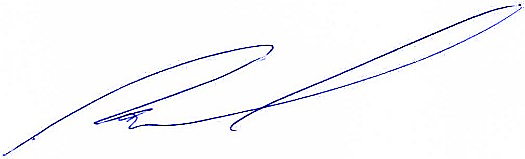 А.В. Мельников